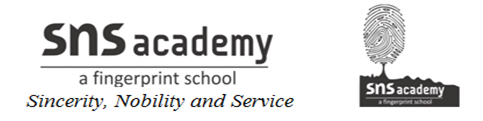 Grade:IV  				SubtractionThe answer of a subtraction sum is called DIFFERENCE. 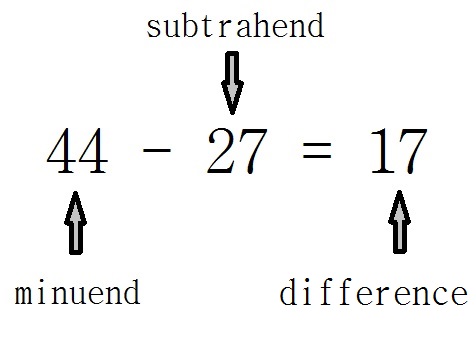 How to subtract 3-digit numbers? 

Steps are shown to subtract 3-digit numbers. 

Subtract 189 from 638.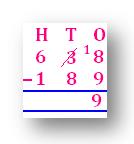 REGROUP 38 as 2 TENS 18 ONES 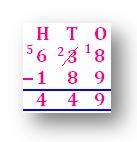 REGROUP 62 as 5 TENS 12 ONESAnswer: 449Examples:

1. Subtract 2684 from 6795. 

Solution: 

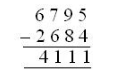 The numbers are arranged in column form (i) Ones are subtracted, 5 – 4 = 1(ii) Tens are subtracted, 9 – 8 = 1(iii) Hundreds are subtracted, 7 – 6 = 1(iv) Thousands are subtracted, 6 – 2 = 4

Hence, difference = 4,1112. Subtract 6732 from 9340 (with borrowing).

Solution:

The numbers are arranged in column form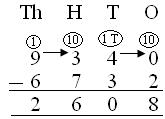 1Save(i) Ones are subtracted, 0 < 2, so 1 ten is borrowed from tens. Now 1 Ten or 10 + 0 = 10, 10 – 2 = 8(ii) Tens are subtracted, 3Tens – 3Tens = 0(iii)Hundreds are subtracted, 3 Hundreds < 7 Hundreds so, 1 Thousand is borrowed,so 10 Hundreds + 3 Hundreds = 13 Hundreds, 13 Hundreds – 7 Hundreds = 6 Hundreds. (iv) Thousands are subtracted, 8Thousands – 6Thousands = 2Thousands

Hence, difference = 2,608